Educational Visit Form – Parental Information This part to be kept by parent/guardian.Details of Educational Visit:  Visit to:  Newport Beach		On (date):   Thursday, June 14, 2018Start time:	9.00am			Finish time: 	1.00pmPurpose of visit/proposed activities: RNLI – Hit the SurfBeach and water activitiesMeans of Transport:   Richard BrosGroup Leader:	    			Accompanying Staff:	Mrs A Davies				Mrs N ThomasVoluntary contribution:		Additional information: 	Pupils will need swimming costume, towel, sun cream and hat.Packed lunch and drinks.Pupils to wear tracksuit bottoms/shorts and t-shirt, please bring a sweatshirt.Wetsuits are provided by the RNLI, however pupils may bring their own wetsuits if they have them.Pupils are not to bring phones, cameras or electronic devices.Educational Visit Consent FormPlease complete and return to the Group Leader on or before 14th June, 2018.I have noted the details of the proposed educational visit to Newport Beach.I agree to …………………………… (Name) taking part in this visit and the activities described. I acknowledge the need for my child to behave responsibly.I enclose a contribution of £……………………….Parent/Guardian  	Name …………………………..	Signed ………………………..			Date   …………………………..Medical Information about your childPlease list below any medical conditions the group leader should be aware of e.g., asthma, allergies, travel sickness, toileting, etc.…………………………………………………………………………………………………..…………………………………………………………………………………………………Please indicate details of any medication your child is receiving at the moment or will need to take on the visit.……………………………………………………………………………………………………………………………………………………………………………………………………I agree to my child receiving medication as instructed and any emergency treatment required as considered necessary by the medical authorities.Parent/Guardian  	Name …………………………..	Signed ………………………..			Date   …………………………..Contact Telephone numbers:Work: ……………………………………		Home …………………………………Home Address: …………………………………………………………………………………..Alternative Emergency Contact:Name: ……………………………………		Telephone no. …………………………Address: ……………………………………………………………………………………………Name of Family Doctor: ………………………..	Telephone no. …………………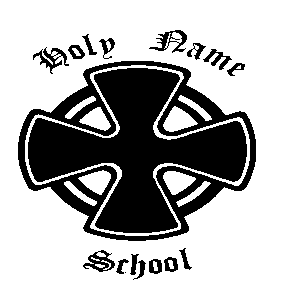 Vergam TerraceFishguardPembrokeshireSA65 9DFTel/Fax: 01348 872506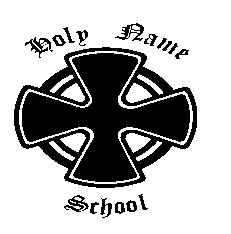 